Short Test 7aName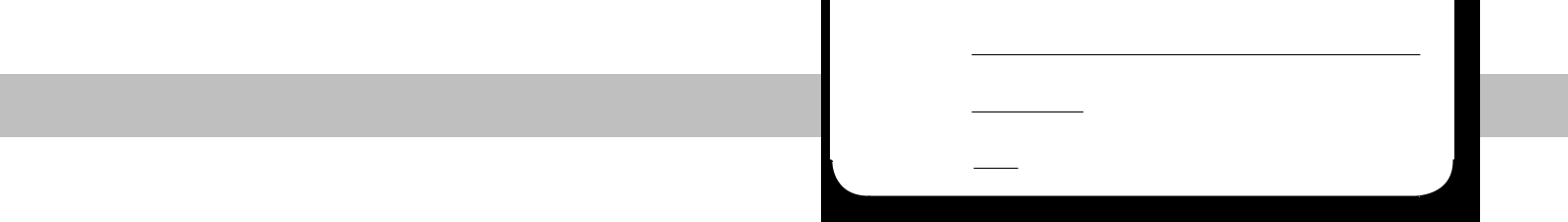 ClassDopisz formy przeszłe czasowników 1–11. Uwaga! Liczba kresek odpowiada liczbie liter, które musisz wpisać.Score: _ / 10Uzupełnij zdania 1–6 wybranymi czasownikami z ćwiczenia numer 1.1	My parents	bought	a new car last month. It is silver and very beautiful.I _____ two glasses of orange juice for breakfast.My little sister _____ very excited when she got a new doll.Frank _____ his homework and then went outside to play with his friends.Grandma _____ a delicious chocolate cake for my birthday last week.Emily and Mark _____ to school by tram yesterday.Score: _ / 5Junior Explorer 5 Short Test 7a	PHOTOCOPIABLE	© Copyright by Nowa Era Sp. z o.o., 2018Short Test 7bNameClassW każdym ze zdań 1–11 podkreśl poprawną odpowiedź.When we were in Disneyland we had a whale / great of time.My dad decided to take part in / on the quiz show.Alan did not win the marathon. He was two / second.When Alice got her new bike, she felt over the moon / stars.I want to take in / up a new sport. I am thinking about rock climbing or mountain biking.Aunt Kelly lives on the three / third floor.Kevin has got flies / butterfliesin his stomach before every test.Tom and Mark would like to join / take a football club.Sailing and windsurfing are indoor / outdoor activities.You need special equipment / fit to go rock climbingIt takes / makes 90 minutes to play a game of football.Score: _ / 10W każdym ze zdań 1–6 wstaw poprawny zaimek pytający: what, where, when, who, why, następnie dopasuj jedną z odpowiedzi a–f do każdego pytania. Wpisz odpowiedzi do tabelki.Why were you late for school? 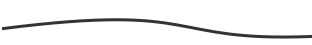 _________ did you spend your last winter holidays?_________ did Jessica finish her biology project?_________ did they have for lunch?_________ did Alex meet at the cinema?_________ didn’t you do your homework?a  Because I went to bed late last night.b  He met his friends Amelia and Agatha.c  I went to Austria.d  She finished it two hours ago.e  Because I did not have time.f  They had some chicken and rice.aScore: _ / 5Score/ 151dod   i  dd   i  dd   i  dd   i  dd   i  dd   i  d22buy_ o _ _ h __ o _ _ h __ o _ _ h __ o _ _ h __ o _ _ h __ o _ _ h _3catch_ _ u _ _ t_ _ u _ _ t_ _ u _ _ t_ _ u _ _ t_ _ u _ _ t_ _ u _ _ t4swim_ _ a __ _ a __ _ a __ _ a __ _ a __ _ a _5gow _ _ _w _ _ _w _ _ _w _ _ _w _ _ _w _ _ _6have_ _ __ _ __ _ __ _ __ _ _7drink_ _ a _ k_ _ a _ k_ _ a _ k_ _ a _ k_ _ a _ k_ _ a _ k8take_ o _ __ o _ __ o _ __ o _ __ o _ __ o _ _9leave_ _ f t_ _ f t_ _ f t_ _ f t_ _ f t_ _ f t10 feel10 feel_ _ l __ _ l __ _ l __ _ l __ _ l __ _ l _11 make11 make_ a _ __ a _ __ a _ __ a _ __ a _ __ a _ _Score/ 15123456